1.	Name and Contact InformationName (First and Last)	Certification #	Job Title	School District	School	Work Address	City/State/ZIP	Work Telephone	Cell	Work Email	Personal Email	2.	Conference Registration Options and Rates3.	Payment (To pay with a credit card please use WACTA Online Registration https://wa-acte.regfox.com/wacta-spring-conference-2020.)RegFox Registration/Payment Processing Fees: 4%  |  To avoid fees, please use paper registration and pay by check or purchase order.Policy: WACTA Spring Conference, Hilton Vancouver WA, February 24-25, 2020. Advance registration $300 (WACTA members) or $375 (nonmembers) through February 14, 2020.  Late registration additional $50 after February 14, 2020.  Registration ends February 21, 2020.  After February 21, 2020, please register onsite at the Hilton Vancouver WA.  Please fax purchase orders to 360-357-1491 or email to taa@wa-acte.org.  When your registration is submitted you are registered for the conference, whether your registration is paid for or not and are subject to the cancellation policy.  The registration and payment or purchase order must be received no later than February 21, 2020.  A $50 handling fee will be charged for checks returned for insufficient funds.  Email taa@wa-acte.org with any cancellations or substitutions by February 14, 2020.  Substitutions: Substitutions will not be accepted unless received in writing from the original registrant by February 14, 2020.  Registrants unable to attend may send a substitute.  A letter from the original registrant authorizing the substitution must be emailed to taa@wa-acte.org or faxed to 360-357-1491 by February 14, 2020.  Cancellations: A $50 cancellation fee (per person) will be charged for all refunds requested in writing by February 14, 2020.  Request for refunds must be submitted in writing to taa@wa-acte.org or faxed to 360-357-1491.  No refunds will be issued after February 14, 2020.  Purchase orders will be billed a $50 cancellation fee per registrant.  No-shows will be charged the full amount.  All requests must be made in writing.  Any refunds will be issued by check.  Refunds for online registrations paid by credit card will be issued by check.  Membership dues are nonrefundable.  Online registration/payment processing fees are nonrefundable.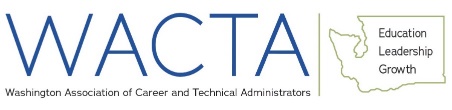 WACTA SPRING CONFERENCEFebruary 24-25, 2020  |  Hilton Vancouver WAWashington Association of Career and Technical AdministratorsWACTA c/o WA-ACTEPO Box 315  |  Olympia WA 98507-0315Tel: 360-786-9286  |  Fax: 360-357-1491taa@wa-acte.org  |  www.waacta.orgEmail taa@wa-acte.org if unsure of membership status. (Registration includes Monday breakfast, lunch, and dinner; Tuesday breakfast; and clock hours.)Email taa@wa-acte.org if unsure of membership status. (Registration includes Monday breakfast, lunch, and dinner; Tuesday breakfast; and clock hours.)Email taa@wa-acte.org if unsure of membership status. (Registration includes Monday breakfast, lunch, and dinner; Tuesday breakfast; and clock hours.)WACTA: Washington Association of Career and Technical AdministratorsThru 2/14/2020After 2/14/2020WACTA Member (Must have expiration date of 6/30/20 or later) $300 $350Nonmember or WACTA Renewal $375 $425CTE Director Preparation Program (Intern) WACTA Member (Must have expiration date of 6/30/20 or later) $225 $275CTE Director Preparation Program (Intern) Nonmember or WACTA Renewal $275 $325Add Washington ACTE Dues $75 $75Add National ACTE Dues $80 $80Add Subscription WOVE Legislative Update for CTE $400 (2020 Legislative Session) $700 (2020 & 2021 Legislative Sessions) $900 (2020, 2021, & 2022 Legislative Sessions)Add Subscription WOVE Legislative Update for CTE $400 (2020 Legislative Session) $700 (2020 & 2021 Legislative Sessions) $900 (2020, 2021, & 2022 Legislative Sessions)Add Subscription WOVE Legislative Update for CTE $400 (2020 Legislative Session) $700 (2020 & 2021 Legislative Sessions) $900 (2020, 2021, & 2022 Legislative Sessions) Check (Payable to WA-ACTE) Purchase Order #Registration$Add Washington ACTE Dues$Add National ACTE Dues$Add WOVE Legislative Update for CTE Subscription$(only speakers from Fall 2019 are eligible) Speaker Discount CodeTotal Balance Due$